                                   Тема выступления«Развитие детской инициативы  в театрализованной  деятельности» (слайд 1)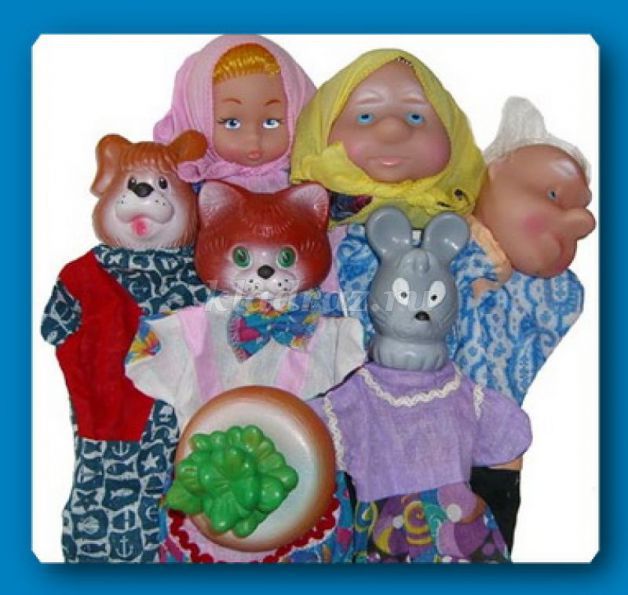                                                                                                   Подготовила:                                                                                                педагог ВКК                                                                                                    Первухина Л.В.                                                                                                    Контарева А.Н.                                                 Барабинск      Основным направлением становления и развития коммуникативной компетентности детей является театрально-игровая деятельность в детском саду. Именно она позволяет развить у ребёнка выразительность речи, повысить уровень его интеллектуальной культуры, воспитать эстетически развитую личность, привить любовь к родной культуре, помочь каждому почувствовать уверенность к себе, выработать у ребёнка эмоциональную отзывчивость. Научные исследования и педагогическая практика доказывают, что начало развития творческих способностей приходится на дошкольный возраст. В этом возрасте дети чрезвычайно любознательны, у них есть огромное желание познавать окружающий мир. Мышление дошкольников более свободно, чем мышление более взрослых детей. Оно более независимо. И это качество необходимо развивать.(Слайд 2-3)
   Театрализованная деятельность позволяет формировать опыт социальных навыков поведения потому, что каждое литературное произведение для детей дошкольного возраста всегда имеет нравственную направленность (дружба, доброта, честность, смелость). Благодаря театрализации, ребенок не только познает мир, но и выражает своё собственное отношение к добру и злу, приобщается к фольклору, национальной культуре. Поэтому задача приобщения детей к театрализованной деятельности становится актуальной для педагогов дошкольных учреждений.
   Цель и задачи (Слайд 4)
Цель педагогической деятельности - развитие творческих способностей детей дошкольного возраста средствами театрализованной деятельности. 
   Задачи:• развивать устойчивый интерес к театрально-игровой деятельности;• развивать воображение, фантазию, внимание, самостоятельность мышления;
• совершенствовать игровые навыки и творческую самостоятельность через театрализованные игры, развивающие творческие способности дошкольников;
• обогащать и активизировать словарь;
• развивать диалогическую и монологическую речь;
• воспитывать гуманные чувства у детей.         Для успешной работы создана предметно-пространственная среда:   (Слайд 5-6)       в группе своими руками и с помощью родителей оборудованы театральные уголки для самостоятельной деятельности детей с различными видами театров, изготовлены элементы костюмов, декорации, наглядно-дидактические пособия, включающие в себя мимические изображения эмоций, пиктограммы, карточки с изображением сказочных персонажей для работы над пантомимикой,  сделана картотека театральных этюдов.Развитию уверенности в себе и социальных навыков поведения способствует такая организация театрализованной деятельности детей, когда каждый ребенок имеет возможность проявить себя в какой-то роли. Для этого необходимо использовать  разнообразные приемы: (Слайд 7) творческие задания; упражнения и этюды; выбор детьми роли по желанию; назначение на главные роли наиболее робких, застенчивых детей; распределение ролей по карточкам (дети берут из рук педагога любую карточку, на которой схематично изображен персонаж); проигрывание ролей в парах.В своей работе по театрализованной деятельности руководствуюсь принципами: (Слайд 8)наглядность в обучении – осуществляется на восприятии наглядного материала (иллюстрации, видеоматериалы, экскурсии в театр, музыкальные фрагменты, театрализованные спектакли педагогов детского учреждения);
- доступность – театрализованная деятельность детей составлена с учетом возрастных особенностей, построена по принципу дидактики (от простого к сложному);
- проблемность – направлена на поиск разрешения проблемных ситуаций.Прежде чем приступить к работе по театрализованной деятельности педагог придерживается основным правилам: (Слайд 9)Правило индивидуальности. Дети переживают за  своего героя, действуют от его имени, привнося в персонаж свою личность. Именно поэтому герой, сыгранный одним ребенком, будет совсем не похож на героя, сыгранного другим ребенком. Да и один и тот же ребенок, играя во второй раз, может быть совсем  другим.
Правило всеобщего участия. В драматизации участвуют все дети. Если не хватает ролей для изображения людей, зверей, то активными участниками спектакля могут стать деревья, кусты, ветер, избушка и т.д., которые могут помогать героям сказки, могут мешать, а могут передавать и усиливать настроение главных героев.
Правило свободы выбора. Каждая сказка проигрывается неоднократно. Она повторяется до тех пор, пока каждый ребенок не проиграет все роли, которые он хочет.
Правило помогающих вопросов. Для облегчения проигрывания той или иной роли после знакомства со сказкой и перед ее проигрыванием с детьми обсуждается, «проговаривается» каждая роль. В этом помогают вопросы детям: что ты хочешь делать? Что тебе мешает в этом? Что поможет сделать это? Что чувствует твой персонаж? Какой он? О чем мечтает? Что он хочет сказать?
Правило обратной связи. После проигрывания сказки проходит ее обсуждение: Какие чувства ты испытывал во время спектакля? Чье поведение, чьи поступки тебе понравились? Почему? Кто тебе больше всего помог в игре? Кого ты хочешь теперь сыграть? Почему?
Правило мудрого руководителя. Соблюдение и сопровождение педагогом всех перечисленных правил драматизации, индивидуальный подход к каждому ребенку.
   Работа по театрализованной деятельности проходит в несколько этапах. (Слайд 10)Первым этапом  работы театральной студии является знакомство с театром. На данном этапе ведется работа по ознакомлению детей с театром, как видом искусства, с театральными жанрами, с различными видами кукольных театров (в соответствии с возрастом детей). Вторым этапом  в нашей работе является развитие средств образной выразительности, знакомство детей с:- интонацией (предлагается произнести слова и предложения с различной интонацией);- позами (предлагаем изобразить кого-нибудь или что-нибудь и объяснить, почему дети выбрали именно эту позу);- жестами (предлагаем детям показать состояние или ощущения человека «очень горячо», «я замерз» и т.п.);- мимикой (учить детей по выражению лица, глазам и бровям, губам определять настроение человека, а затем с помощью мимики выражать свое эмоциональное состояние) (Приложение 5).Когда дети  поупражняются над средствами образной выразительности, переходим к следующему этапу.Третьим этапом является работа над этюдами, т.к. они дают возможность ребенку осознать себя, посмотреть на себя со стороны, способствуют формированию самоконтроля и повышают уверенность в себе.На этом же этапе знакомим детей с видами театра, изготавливаем театральных кукол, обучаем приемам кукловождения (Приложение 7).Четвертым этапом нашей работы является чтение произведений и беседа по содержанию, поясняющая и выясняющая понимание не только содержания, но и определенных средств выразительности. Чем полнее и эмоциональнее воспримут произведение дети, тем легче им будет потом реализовать прочитанное. Поэтому при чтении желательно широко использовать весь комплекс средств интонационной, лексической и синтаксической выразительности. Для развития умения у детей внимательно слушать, запоминать последовательность событий, свободно ориентироваться в тексте, представлять образы героев можно использовать специальные упражнения, проблемные ситуации типа «Ты с этим согласен?». Огромную роль в осмыслении материала играют иллюстрации детских книг, а также видеофильмы по различным произведениям.После беседы о прочитанном (или рассказанном) предлагаем обыграть фрагменты из этих произведений, оценить поступки героев, а также пользоваться монологической и диалогической речью. Проговаривание фрагментов сопровождается интонационными движениями, предоставляется детям больше свободы в действиях, фантазии при имитации движений. В следующий раз можно усложнить задание, предложив одному ребенку (по желанию) разыграть диалог двух персонажей (проговаривая слова и действуя за каждого). Главное, при работе над диалогами учить детей общаться друг с другом, распределять роли, договариваться между собой, придумывать варианты сказок по аналогии с известными. Затем необходимо перейти к разыгрыванию небольших сценок, где необходимо подчеркнуть особенности ситуации мимикой. Особое внимание уделяется силе голоса, темпу, интонационным и логическим ударениям. Работа над  ролью проводится индивидуально.Заключительным этапом является самостоятельная деятельность детей в театрализованной деятельности. Это театрализованные представления самих детей и с театральными куклами. На этом этапе при создании образов персонажей дети используют все средства актерской выразительности и  проявляют доброжелательное отношение друг к другу.В своей работе, я столкнулась с  двумя основными  проблемами: (Слайд 11)Что делать, если ролей не хватает на всех детей?Кто будет играть отрицательных персонажей.Первую из них помогает решить подгрупповая кружковая работа по театрализованной деятельности ( парное проигрывание ролей). Кроме того, воспитатель, чтобы охватить всех детей, может придумать дополнительные роли.Вторая проблема – исполнение ролей отрицательных персонажей – несколько сложнее и требует вдумчивого наблюдения за конкретными детьми, индивидуального подхода к каждому ребенку. Поскольку положительные качества поощряются, а отрицательные осуждаются, то дети, в большинстве случаев, хотят исполнять роли добрых, сильных и находчивых персонажей и не хотят играть злых, жестоких, бесчестных. В таких случаях нужно подчеркнуть, что в театрализованной деятельности все  - и дети, и взрослые – артисты, и они должны уметь играть положительные и отрицательные роли. Причем зачастую играть роль отрицательного героя немного сложнее.Однако иногда бывает и так: стремление активно участвовать в театрализованной деятельности, привлечь внимание к себе толкает ребенка к постоянному исполнению отрицательных ролей. Постепенно образ как бы прилипает к нему, и в конце концов этот ребенок начинает вызывать насмешки у других детей. Поэтому необходимо, чтобы каждый из детей исполнял как отрицательные, так и положительные роли.Участвуя в театрализованной деятельности,  ребенок проявляет собственную  инициативу проявляет, способствует к самовыражению «Я могу», «Я сумею»;«Это очень просто, я тебе помогу»;
«Я очень творческий ребенок, у меня все получится!»    Чем же по требованиям ФГОС раздел «поддержка детской инициативы» отличается от привычной,  педагогам «самостоятельной деятельности детей»? Главное отличие: детскую инициативу в самостоятельной деятельности необходимо развивать, поддерживать, создавать дополнительно проблемно-игровые или практические ситуации, побуждающие дошкольников применить имеющийся опыт театрализованной  деятельности, проявить инициативу, активность для самостоятельного решения возникшей задачи.   Например, перед старшими дошкольниками ставится проблемная ситуация: как стать артистом? Что он должен уметь делать» Дети приходят к выводу, что надо выбрать роль; отрабатывать диалог между персонажами; использовать средства образной выразительности. В ходе беседы дети проявляют активность, применяют свой театральный опыт.Дети проявляют инициативу при разыгрывании небольших сюжетов, придумывают и разыгрывают диалоги, выражая интонацией особенности характера и настроения героев.       Очень важно для поддержки детской инициативы в театрализованной деятельности, чтобы у ребёнка была возможность выбора  театрализованной  игры, а для этого набор игрушек, пособий, видов театров, костюмы для  ряжения,  костюмы сказочных героев детских музыкальных инструментов, должен быть достаточно разнообразным и постоянно меняющимся.         Для того, чтобы дети проявили инициативу в самостоятельной театрализованной деятельности,   педагогу бывает необходимо ставить проблему (нам поручили приготовить спектакль для малышей,  что мы можем показать? Что, нам для, этого, нужно?)    Работа по театрально-игровой деятельности  ведётся в тесном контакте: педагогическим коллективом:- с  музыкальным руководителем, учителем-логопедом, педагогом-психологом: - с музыкальным работником, поскольку без развития музыкальных способностей, без умения ритмично и выразительно двигаться, без определённых вокальных навыков добиться значительных результатов в театральном творчестве невозможно.- с учителем-логопедом, в необходимости добиваться чёткой дикции, силы голоса, правильного произношения, необходимостью грамотно изъясняться.- С педагогом-психологом, работа ведётся с застенчивыми и малоактивными детьми.Поскольку развитие театрализованной деятельности детей и накопление ими эмоционально - чувственного опыта – длительная работа, потребовалось участие родителей. (Слайд12). Сотрудничество с родителями включило в себя такие формы работы, как выступление на родительских собраниях; индивидуальное консультирование; помощь в изготовлении атрибутов, театральных костюмов и декораций; участие в написании сценариев; тематические выставки и папки-передвижки; участие в праздниках, развлечениях, театральных представлениях. Сотворчество сближает детей, родителей, педагогов, приносит удовлетворение от результатов совместной деятельности.       Сравнительный анализ результатов педагогической диагностики позволяет судить о динамике развития каждого ребёнка и группы в целом. (Слайд 10). Дети, участвуя в театрализованной деятельности, приобретают новые знания, умения и навыки. У них развиваются выразительность речи и движений, инициативность, способность по – новому взглянуть, на привычное и знакомое. Дети легко вступают в контакт с детьми других групп, со  взрослыми,  стали более сознательно пользоваться языковыми средствами при передаче своих мыслей и в различных ситуациях речевого общения, повысилась речевая активность, появился живой интерес к самостоятельному познанию и размышлению.За последний год  результатами по театрализованной деятельности являются участие детей в конкурсах, мероприятиях:  (Слайд 14).- драматизация сказки «У Солнышка в гостях»- развлечения для малышей с элементами театрализации,- открытое занятие в ДОУ с театрализованным спектаклем и др.      Таким образом, подобная организация театрализованной деятельности способствует самореализации каждого ребёнка и взаимообогащению всех, т.к. взрослые и дети вступают здесь, как равноправные партнёры взаимодействия. Именно в общем спектакле или концерте ребёнок естественно и непринуждённо усваивают богатейший опыт взрослых, перенимая образцы поведения. Кроме того, в такой совместной деятельности педагоги лучше знают детей, особенности их характера, темперамента, мечты и желания, создаётся микроклимат, в основе которого лежит уважение к личности маленького человека , забота о нём, доверительные отношения между взрослыми и детьми. (Слайд 15)